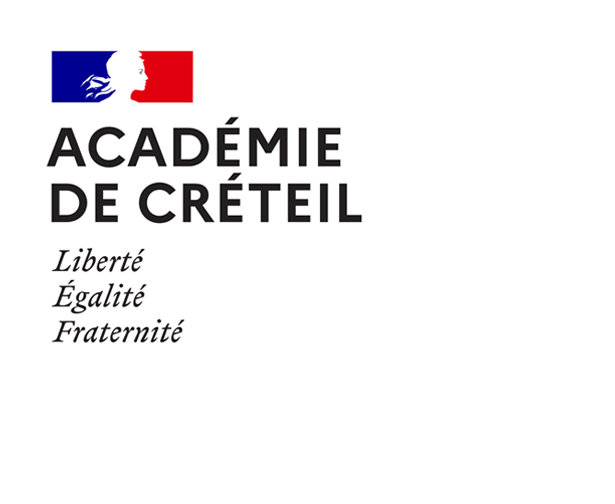 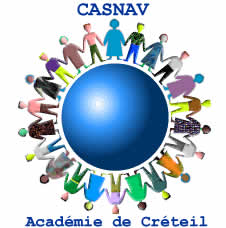 UPE2A lycéeInclusion des EANA2023-2024 / 2024-2025Bilan et projetÀ renvoyer au plus tard pour le mercredi 20 mars 2024 : ce.casnav@ac-creteil.fr Nom et adresse de l’établissement : CoordonnéesBILAN 2023-2024Les lignes des tableaux ne correspondant pas à un nombre de disciplines attendu.Emploi du temps de l’UPE2A en 2023-2024 : total de ________ heuresJoindre l’emploi du temps de l’UPE2A(Pronote, UnDeuxTemps, ou toute autre application utilisée par le lycée)Inclusion des EANA en 2023-2024 : ______ heuresJoindre l’emploi du temps des classes d’inclusion en signalant les heures d’inclusion(Pronote, UnDeuxTemps, ou toute autre application utilisée par le lycée)PROJET 2024-2025Les lignes des tableaux ne correspondent pas à un nombre de disciplines attendu.Emploi du temps de l’UPE2A en 2024-2025 : total de ________ heuresInclusion des EANA en 2024-2025 : ______ heuresLe cas échéant, éléments de commentaires et d’explication :NomAdresse mail académiqueTéléphoneProviseur : Adjoint :Professeur coordonnateur de l’UPE2A : Interlocuteur pour le projet 2023-24 : Interlocuteur pour le projet 2023-24 : Interlocuteur pour le projet 2023-24 : Interlocuteur pour le projet 2024-25 : Interlocuteur pour le projet 2024-25 : Interlocuteur pour le projet 2024-25 : DisciplinesClassesEnseignants (par groupe)Heures hebdomadairesDisciplineHeures hebdomadairesNom du professeurDisciplinesClassesEnseignants (par groupe)Heures hebdomadaires